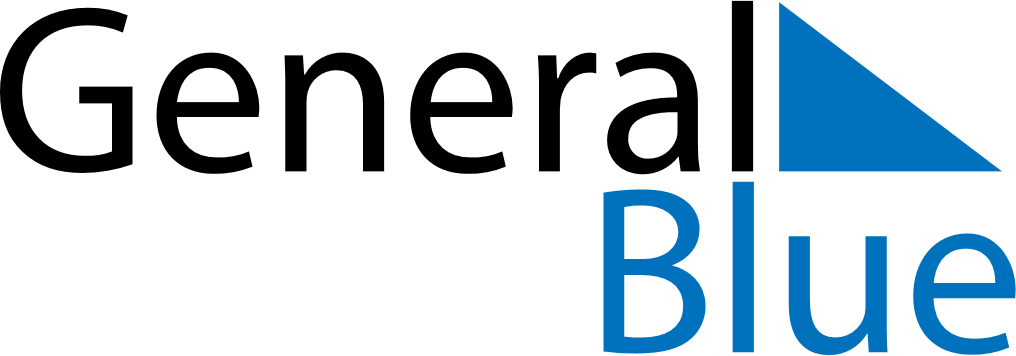 December 2019December 2019December 2019United StatesUnited StatesSUNMONTUEWEDTHUFRISAT12345678910111213141516171819202122232425262728Christmas EveChristmas Day293031New Year’s Eve